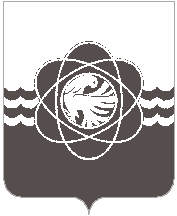             П О С Т А Н О В Л Е Н И Еот _22.08.2022_ № __599_В соответствии с Федеральным законом Российской Федерации от 27.07.2010 № 210-ФЗ «Об организации предоставления государственных и муниципальных услуг», постановлением Администрации муниципального образования «город Десногорск» Смоленской области            от 12.09.2019 № 1000 «Об утверждении Порядков разработки и утверждения административных регламентов осуществления муниципального контроля и административных регламентов предоставления муниципальных услуг, и признании утратившим силу постановления Администрации муниципального образования «город Десногорск» Смоленской области от 30.05.2017 № 500 «Об утверждении Порядка разработки и утверждения административных регламентов предоставления муниципальных услуг (исполнения муниципальных функций)», в целях приведения в соответствие с действующим законодательствомАдминистрация муниципального образования «город Десногорск» Смоленской области постановляет:Внести в Административный регламент предоставления муниципальной услуги «Прием заявлений, постановка на учет и зачисление детей в образовательные учреждения, реализующие основную образовательную программу дошкольного образования (детские сады)», утвержденный постановлением Администрации муниципального образования «город Десногорск» Смоленской области от 20.08.2021 № 766, следующие изменения:В подразделе 1.1 раздела 1:- пункт 1.2.1. изложить в следующей редакции:«1.2.1. Заявителями, имеющими право на получение муниципальной услуги, являются граждане Российской Федерации, проживающие на территории Российской Федерации, а также иностранные граждане, лица без гражданства, являющиеся родителями или законными представителями (опекуны, приёмные родители) детей в возрасте от рождения до 7 лет (включительно), нуждающиеся в зачислении в образовательные учреждения, реализующие основную образовательную программу дошкольного образования (далее – Детские сады).»;- пункт 1.2.5. изложить в следующей редакции: «1.2.5. Дети имеют право преимущественного приёма на обучение в Детский сад, в котором обучаются их полнородные и неполнородные брат и (или) сестра.».В подразделе 2.4 раздела 2:-  подпункты 2.4.3.2, 2.4.3.3. изложить в следующей редакции:«2.4.3.2. Если в процессе комплектования на новый учебный год места в Детском саду детям, состоящим на учете для предоставления места с 1 сентября текущего года, не предоставлены, эти дети остаются в статусе «Очередник» и обеспечиваются местами в Детский сад на свободные (освобождающиеся, вновь созданные) места в течение всего календарного года.2.4.3.3. Доукомплектование Детских садов на свободные (освободившиеся, вновь созданные) места осуществляется в течение всего календарного года.».1.3. В подразделе 2.6. раздела 2:- пункт 2.6.2. изложить в следующей редакции:«2.6.2. К заявлению о постановке на учет прилагаются следующие документы:1) документ, удостоверяющий личность родителя (законного представителя) ребенка, либо документ, удостоверяющий личность иностранного гражданина или лица без гражданства в Российской Федерации в соответствии со статьей 10 Федерального закона от 25.07.2002        № 115-ФЗ «О правовом положении иностранных граждан в Российской Федерации». Для иностранных граждан и лиц без гражданства - документ(ы), удостоверяющий(е) личность ребенка и подтверждающий(е) законность представления прав ребенка;2) документ, подтверждающий полномочия представителя заявителя, в случае обращения за предоставлением муниципальной услуги представителя заявителя;3) документ, подтверждающий установление опеки (при необходимости);4) документ психолого-медико-педагогической комиссии (далее – ПМПК) (при необходимости);5) документ, подтверждающий потребность в обучении в группе оздоровительной направленности (при необходимости); 6) документ, подтверждающий регистрацию ребенка по месту жительства (или по месту пребывания) на закрепленной территории, представляется заявителем (представителем заявителя) по собственной инициативе;7) документ, подтверждающий право на внеочередное, первоочередное, преимущественное зачисление ребенка в Детский сад, при наличии у заявителя такого права (подлинник служебного удостоверения (удостоверения) для ознакомления, подлинник справки).»;           - пункт 2.6.9. исключить;           - в пункте 2.6.10. подпункт 4) исключить;	- в пункте 2.6.10. подпункт 5) изложить в следующей редакции:«5) документ психолого-медико-педагогической комиссии (далее – ПМПК) (при необходимости);».	1.4. В подразделе 3.5. раздела 3:-  подпункты 3.5.17, 3.5.18 изложить в следующей редакции:«3.5.17. При направлении ребенка в Детский сад, не указанный в заявлении в качестве приоритетного, заявитель (представитель заявителя) может подать заявление в свободной форме в Комитет по образованию о возврате его в очередь с изменением статуса заявления «Направлен в ДОУ» на «Очередник». В данном случае сохраняется первоначальная дата регистрации заявления о постановке. Дата желаемого зачисления в Детский сад при отказе от предоставленного Детского сада переносится на дату, указанную в заявлении заявителем (представителем заявителя).3.5.18. При отказе заявителя (представителя заявителя) от направления его ребенка в один из приоритетных Детских садов, указанных в заявлении о постановке на учет, заявитель (представитель заявителя) может подать заявление в Комитет по образованию о возврате его в очередь с изменением статуса заявления «Направлен в ДОУ» на «Очередник» с указанием новых приоритетных Детских садов. В данном случае при изменении статуса заявления сохраняется первоначальная дата постановки на учет, а дата желаемого зачисления ребенка в Детский сад переносится на дату, указанную в заявлении заявителем (представителем заявителя).».1.5. Приложения № 1 и № 4  изложить в новой редакции (прилагается).1.6. В Приложении № 7 «Описание документов, необходимых для предоставления муниципальной услуги» в строке 50 слова «, документ, подтверждающий общее место жительства детей» исключить.Отделу информационных технологий и связи с общественностью (Е.М. Хасько) разместить настоящее постановление на официальном сайте Администрации муниципального образования «город Десногорск» Смоленской области в сети Интернет.Контроль исполнения настоящего постановления возложить на председателя Комитета по образованию Администрации муниципального образования «город Десногорск» Смоленской области Т.В. Токареву. Глава муниципального образования «город Десногорск» Смоленской области 				     А.А. Новиков   ЗАЯВЛЕНИЕо постановке на учет для зачисления в образовательные учреждения, реализующие основную образовательную программу дошкольного образования1.________________________________________________________________________,(фамилия, имя, отчество (при наличии) родителя (законного представителя) ребенка)гражданство_______________________________________________,проживающий(ая) в Российской Федерации:адрес места жительства*____________________________________________________адрес места пребывания**___________________________________________________адрес фактического проживания***___________________________________________адрес электронной почты, номер телефона (при наличии) ________________________.Являюсь по отношению к ребенку____________________________________________                                                        (фамилия, имя, отчество (при наличии) ребенка)(сделать отметку в соответствующем квадрате)2. Прошу поставить на учет для зачисления в образовательные учреждения, реализующие основную образовательную программу дошкольного образования, ребенка _______________________________________________________________________________ (фамилия, имя, отчество (при наличии) ребенка, дата рождения (число, месяц, год)гражданство ____________________________________________________________________,проживающего(ую) в Российской Федерации:адрес места жительства*__________________________________________________________адрес места пребывания**________________________________________________________адрес фактического проживания***_________________________________________________.1.________________________________________________________________________(наименование образовательного учреждения, реализующего основную образовательную программу дошкольного образования, являющегося приоритетным для заявителя)2.________________________________________________________________________(наименование образовательного учреждения, реализующего основную образовательную программу дошкольного образования, являющегося вторым по приоритетности для заявителя)3. ________________________________________________________________________(наименование образовательного учреждения, реализующего основную образовательную программу дошкольного образования, являющегося третьим по приоритетности для заявителя)Внеочередное, первоочередное, преимущественное право на зачисление ребенка в Детский сад (сделать отметку в соответствующем квадрате):______________________________________________* Указывается полный адрес места жительства, в случае его отсутствия ставится прочерк.** Заполняется, если имеется подтвержденное регистрацией место пребывания, в том числе при наличии подтвержденного регистрацией места жительства. Указывается полный адрес места пребывания, в случае его отсутствия ставится прочерк.*** Заполняется, если адрес места фактического проживания не  совпадает  с  местом жительства или местом пребывания либо не имеется подтвержденного регистрацией места жительства и места пребывания.****  Заполняется при наличии у ребенка братьев и (или) сестер, обучающихся в ДОО, выбранной родителем (иным законным представителем) для зачисления ребенка.Наличие потребности в организации образовательной деятельности по адаптированной образовательной программе в группе компенсирующего или комбинированного вида (сделать отметку в соответствующем квадрате):Заключение (рекомендации) ПМПК от «____» ________20_____ № __________  (при наличии).Режим пребывания ребенка (сделать отметку в соответствующем квадрате):Желаемая дата поступления в образовательное учреждение, реализующее основную образовательную программу дошкольного образования, с «___»__________ 20___ года.3. К заявлению прилагаю документы:4. Прошу (сделать отметки в соответствующем квадрате):5. Достоверность сведений и прилагаемых документов, указанных в настоящем заявлении, подтверждаю.«______»__________20_____             __________________                 ______________________________   (дата)                                                    (подпись заявителя                                              (расшифровка подписи)                                                                            (представителя заявителя)ФормаКомитет по образованиюЗАЯВЛЕНИЕо постановке на учет для перевода из одного образовательного учреждения, реализующего основную образовательную программу дошкольного образования, в другое образовательное учреждение, реализующее основную образовательную программу дошкольного образования1.________________________________________________________________________,(фамилия, имя, отчество (при наличии) родителя (законного представителя) ребенка)гражданство_______________________________________________,проживающий(ая) в Российской Федерации:адрес места жительства*____________________________________________________адрес места пребывания**___________________________________________________адрес фактического проживания***___________________________________________адрес электронной почты, номер телефона (при наличии) ________________________.Являюсь по отношению к ребенку____________________________________________                                                        (фамилия, имя, отчество (при наличии) ребенка)(сделать отметку в соответствующем квадрате)2. Прошу поставить на учет для перевода из одного образовательного учреждения, реализующего основную образовательную программу дошкольного образования, в другое образовательное учреждение, реализующее основную образовательную программу дошкольного образования, ребенка___________________________________________________                                                              (фамилия, имя, отчество (при наличии) ребенка, дата рождения (число, месяц, год)гражданство ____________________________________________________________________,проживающего(ую) в Российской Федерации:адрес места жительства*__________________________________________________________адрес места пребывания**________________________________________________________адрес фактического проживания***_________________________________________________.Из _____________________________________________________________________(наименование образовательного учреждения, реализующего основную образовательную программу дошкольного образования, которое посещает ребенок)  в 1.________________________________________________________________________(наименование образовательного учреждения, реализующего основную образовательную программу дошкольного образования, являющегося приоритетным для заявителя)2.________________________________________________________________________(наименование образовательного учреждения, реализующего основную образовательную программу дошкольного образования, являющегося вторым по приоритетности для заявителя)3. ________________________________________________________________________(наименование образовательного учреждения, реализующего основную образовательную программу дошкольного образования, являющегося третьим по приоритетности для заявителя)______________________________________________* Указывается полный адрес места жительства, в случае его отсутствия ставится прочерк.** Заполняется, если имеется подтвержденное регистрацией место пребывания, в том числе при наличии подтвержденного регистрацией места жительства. Указывается полный адрес места пребывания, в случае его отсутствия ставится прочерк.*** Заполняется, если адрес места фактического проживания не  совпадает  с  местом жительства или местом пребывания либо не имеется подтвержденного регистрацией места жительства и места пребывания.Наличие потребности в организации образовательной деятельности по адаптированной образовательной программе в группе компенсирующего или комбинированного вида (сделать отметку в соответствующем квадрате):Заключение (рекомендации) ПМПК от «____» ________20_____ № __________  (при наличии).3. К заявлению прилагаю документы:4. Прошу (сделать отметки в соответствующем квадрате):5. Достоверность сведений и прилагаемых документов, указанных в настоящем заявлении, подтверждаю.«______»__________20_____             __________________                 ______________________________   (дата)                                                    (подпись заявителя                                              (расшифровка подписи)                                                                            (представителя заявителя)О внесении изменений в Административный регламент предоставления муниципальной услуги «Прием заявлений, постановка на учет и зачисление детей в образовательные учреждения, реализующие основную образовательную программу дошкольного образования (детские сады)», утвержденный постановлением Администрации муниципального образования «город Десногорск» Смоленской области от 20.08.2021 № 766 Приложение № 1к Административному регламенту предоставления муниципальной услуги «Приём заявлений, постановка на учёт и зачисление детей в образовательные учреждения, реализующие основную образовательную программу дошкольного образования (детские сады)         ФормаКомитет по образованию Приложение № 1к Административному регламенту предоставления муниципальной услуги «Приём заявлений, постановка на учёт и зачисление детей в образовательные учреждения, реализующие основную образовательную программу дошкольного образования (детские сады)         ФормаКомитет по образованию Наименование документа, удостоверяющего личностьСерия, номерДата выдачиКем выданДата рожденияродителем,усыновителем,другим лицом.опекуном,попечителем,Наименование документа, удостоверяющего личностьСерия, номерДата выдачиКем выданДата рождения имеется  не имеется.№ п/пФамилия, имя, отчество (при наличии) братьев и (или) сестер**** имеется не имеется. группа полного пребывания группа кратковременного пребывания. общеразвивающая группа. группа присмотра и ухода.Согласен на комплектование в любое образовательное учреждение, реализующее основную   образовательную программу дошкольного образования, если не будет возможности направить в выбранные№ п/пНаименование документаосуществлять информирование в ходе предоставления государственной услуги путем направления информации по почте: осуществлять информирование в ходе предоставления государственной услуги путем направления информации по почте: осуществлять информирование в ходе предоставления государственной услуги путем направления информации по почте: осуществлять информирование в ходе предоставления государственной услуги путем направления информации по почте: осуществлять информирование в ходе предоставления государственной услуги путем направления информации по почте: осуществлять информирование в ходе предоставления государственной услуги путем направления информации по почте:                                                (почтовый адрес заявителя (представителя заявителя) осуществлять информирование в ходе предоставления государственной услуги путем направления информации по электронной почте:осуществлять информирование в ходе предоставления государственной услуги путем направления информации по электронной почте:осуществлять информирование в ходе предоставления государственной услуги путем направления информации по электронной почте:осуществлять информирование в ходе предоставления государственной услуги путем направления информации по электронной почте:осуществлять информирование в ходе предоставления государственной услуги путем направления информации по электронной почте:осуществлять информирование в ходе предоставления государственной услуги путем направления информации по электронной почте:                                         (адрес электронной почты заявителя (представителя заявителя) осуществлять информирование в ходе предоставления государственной услуги путем направления информации в личный кабинет на Едином портале и (или) Региональном портале.осуществлять информирование в ходе предоставления государственной услуги путем направления информации в личный кабинет на Едином портале и (или) Региональном портале.осуществлять информирование в ходе предоставления государственной услуги путем направления информации в личный кабинет на Едином портале и (или) Региональном портале.осуществлять информирование в ходе предоставления государственной услуги путем направления информации в личный кабинет на Едином портале и (или) Региональном портале.осуществлять информирование в ходе предоставления государственной услуги путем направления информации в личный кабинет на Едином портале и (или) Региональном портале.осуществлять информирование в ходе предоставления государственной услуги путем направления информации в личный кабинет на Едином портале и (или) Региональном портале.6.     Я, как представитель ребенка, согласен на хранение и обработку в электронном виде его и моих персональных данныхНаименование документа, удостоверяющего личностьСерия, номерДата выдачиКем выданДата рожденияродителем,усыновителем,другим лицом.опекуном,попечителем,Наименование документа, удостоверяющего личностьСерия, номерДата выдачиКем выданДата рождения имеется не имеется.№ п/пНаименование документаосуществлять информирование в ходе предоставления государственной услуги путем направления информации по почте: осуществлять информирование в ходе предоставления государственной услуги путем направления информации по почте: осуществлять информирование в ходе предоставления государственной услуги путем направления информации по почте: осуществлять информирование в ходе предоставления государственной услуги путем направления информации по почте: осуществлять информирование в ходе предоставления государственной услуги путем направления информации по почте: осуществлять информирование в ходе предоставления государственной услуги путем направления информации по почте:                                                (почтовый адрес заявителя (представителя заявителя) осуществлять информирование в ходе предоставления государственной услуги путем направления информации по электронной почте:осуществлять информирование в ходе предоставления государственной услуги путем направления информации по электронной почте:осуществлять информирование в ходе предоставления государственной услуги путем направления информации по электронной почте:осуществлять информирование в ходе предоставления государственной услуги путем направления информации по электронной почте:осуществлять информирование в ходе предоставления государственной услуги путем направления информации по электронной почте:осуществлять информирование в ходе предоставления государственной услуги путем направления информации по электронной почте:                                         (адрес электронной почты заявителя (представителя заявителя) осуществлять информирование в ходе предоставления государственной услуги путем направления информации в личный кабинет на Едином портале и (или) Региональном портале.осуществлять информирование в ходе предоставления государственной услуги путем направления информации в личный кабинет на Едином портале и (или) Региональном портале.осуществлять информирование в ходе предоставления государственной услуги путем направления информации в личный кабинет на Едином портале и (или) Региональном портале.осуществлять информирование в ходе предоставления государственной услуги путем направления информации в личный кабинет на Едином портале и (или) Региональном портале.осуществлять информирование в ходе предоставления государственной услуги путем направления информации в личный кабинет на Едином портале и (или) Региональном портале.осуществлять информирование в ходе предоставления государственной услуги путем направления информации в личный кабинет на Едином портале и (или) Региональном портале.6.     Я, как представитель ребенка, согласен на хранение и обработку в электронном виде его и моих персональных данных